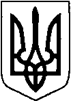 КИЇВСЬКА ОБЛАСТЬТЕТІЇВСЬКА МІСЬКА РАДАVІІІ СКЛИКАННЯСЬОМА ПОЗАЧЕРГОВА СЕСІЯПРОЄКТ РІШЕННЯ03 листопада 2022 року                                                          № __ - 7П - VІІІПро дострокове припинення повноважень депутата Тетіївської міської ради VІІІ скликання Вішталюка Михайла Вячеславовича       Відповідно до пункту 10 частини 1 статті 43, частини 1 статті 49 Закону України «Про місцеве самоврядування в Україні», пункту 2 частини 2 статті 5 Закону України «Про статус депутатів місцевих рад», зважаючи на особисту заяву депутата Вішталюка Михайла Вячеславовича від 05 жовтня 2022 року про дострокове припинення ним депутатських повноважень, ураховуючи пропозицію постійної депутатської комісії з  питань регламенту депутатської етики, забезпечення  діяльності депутатів та контролю за виконанням рішень міської ради та її виконавчого комітету, дотримання законності та правопорядку, Тетівська міська рада                                              В И Р І Ш И Л А:Достроково припинити депутатські повноваження депутата Тетіївської міської ради Вішталюка Михайла Вячеславовича у зв’язку з його особистою заявою.Вивести депутата  Тетіївської міської ради Вішталюка Михайла Вячеславовича зі складу постійної депутатської комісії з питань планування бюджету, фінансів та соціально-економічного розвитку.Рішення Тетіївської міської ради направити до Тетіївської міської територіальній виборчій комісії.Контроль за виконанням рішення покласти на постійну депутатську комісію з  питань регламенту депутатської етики, забезпечення  діяльності депутатів та контролю за виконанням рішень міської ради (голова комісії – Чорний О.А.) та на секретаря міської ради Іванюту Н.Ф.      Міський голова 		                               Богдан БАЛАГУРА                                                            